移动端（安卓7.21.7&iOS7.21.11）版本更新内容介绍1、协作文档• 协作文档模板库全新升级，并新增个人模板服务。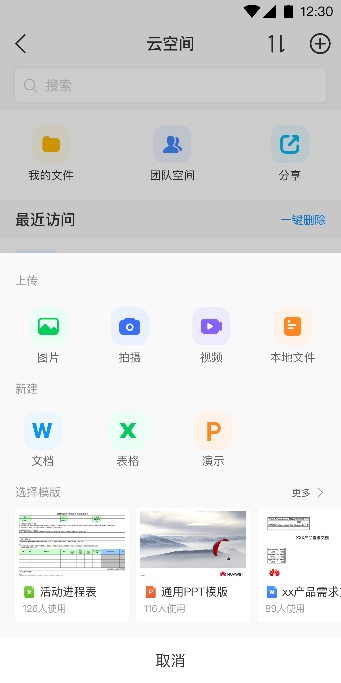 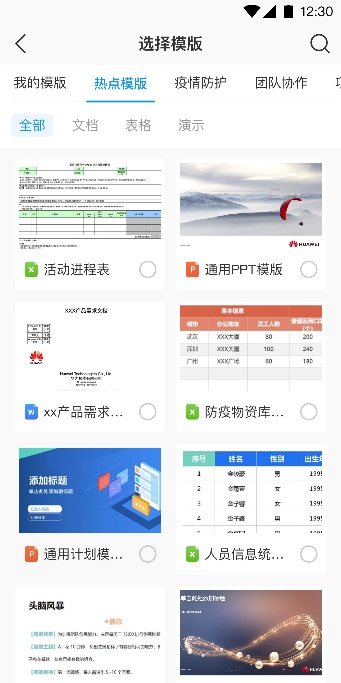 